Федеральное государственное бюджетное образовательное учреждениевысшего образования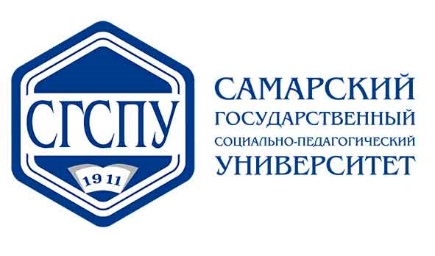 «Самарский государственный социально-педагогический университет»Кафедра иностранных языковИнформационное письмоУважаемые коллеги!Приглашаем Вас принять участие 
в XV Международной научно-практической конференции«Высшее гуманитарное образование XXI века: проблемы и перспективы»Статьи участников конференции будут размещены в Научной электронной библиотеке (eLibrary.ru),
а также будет подана заявка на включение материалов конференции
в Российский индекс научного цитирования (РИНЦ)Конференция состоится 14 октября 2020 г. по адресу: 443099 г. Самара, ул. М. Горького 65/67, корпус 1, Зал заседаний Ученого совета СГСПУ. Начало работы конференции в 10.00.В ходе конференции планируется работа секций по следующим направлениям:ПедагогикаПсихологияМетодика преподавания иностранных языковФилологияКультурологияЛитературоведениеФормы участия в конференции:доклад на секционном заседании (10 мин.)заочное участие в конференцииРабочие языки: русский/английский/немецкий/французскийДля участия в конференции и подготовки сборника материалов к публикации участникам необходимо представить в оргкомитет конференции: 1) заявку на участие и 2) текст статьи.Заявку на участие и текст статьи необходимо выслать по электронной почте до 15.05.20 на электронный адрес: vgo2020@mail.ruВсе статьи будут проверяться на плагиат. Оригинальность текста должна быть не менее 70 %. Решение о публикации статьи будет принято до 25.05.20. После получения подтверждения публикации статьи необходимо произвести оплату организационного взноса (300 рублей) и оплату публикации (150 рублей за 1 страницу) банковским переводом через Сбербанк России. Организационный взнос включает стоимость пересылки авторского экземпляра. Внимание! Объем публикации должен составлять от 6 до 12 страниц. Оплату просим производить не позднее 05.06.20. Копию квитанции об оплате просим направлять по электронному адресу vgo2020@mail.ruДля работников СГСПУ публикация бесплатнаяБанковские реквизиты для перечисления оплаты за публикацию:Самарское головное отделение №6991Доп. офис 6991/0382 ПАО Сбербанкк/с 30101810200000000607БИК 043601607л/с 42307810954404722441Получатель Жарких Светлана ИвановнаТребования к оформлению печатных материалов: Заявка и статья присылаются двумя отдельными прикрепленными файлами в одном электронном письме! Названия файлов указывается следующим образом: Иванов_заявка, Иванов_статья. Объем статьи должен составлять 6–12 страниц формата А-4 текстового редактора Microsoft Word. Поля: 20 мм со всех сторон. Инициалы и фамилия автора(ов) печатаются на первой странице в правом верхнем углу строчными буквами полужирным курсивом (размер шрифта 12). Затем с одинарным междустрочным интервалом курсивом печатается название организации, и в скобках указывается город. Далее через одинарный междустрочный интервал с выравниванием по центру страницы заглавными буквами жирным шрифтом (размер 12) печатается название доклада. Текст доклада располагается через полуторный междустрочный интервал после заглавия, размер шрифта 14, шрифт Times New Roman, текст также печатается через полуторный междустрочный интервал. Текст статьи выравнивается по ширине, он не должен содержать переносов, абзацы задаются автоматически (1,25 см), а не с помощью пробелов. Ссылки на литературу указываются в тексте статьи в квадратных скобках [Дедова, 2006: 45; Гальперин, 2006: 46]. Библиографический список в алфавитном порядке дается после текста через одинарный междустрочный интервал, размер шрифта 10.Библиографический список должен насчитывать не менее 15 источников!Образец оформления статьиС.А. Стройков Самарский государственный социально-педагогический университет (г. Самара)К ВОПРОСУ О ПРАГМАТИЧЕСКИХ ХАРАКТЕРИСТИКАХ АНГЛОЯЗЫЧНОГО ЭЛЕКТРОННОГО ЛЕКСИКОГРАФИЧЕСКОГО ГИПЕРТЕКСТАВ данной работе рассматриваются прагматические характеристики англоязычного электронного лексикографического гипертекста «The Free Dictionary». Под словом «прагматический» мы понимаем «предпочитающий практическое теоретическому, конкретное абстрактному» и отождествляем прагматические и функциональные характеристики […]._______________________________The Free Dictionary – Электронный словарь-энциклопедия [Электронный ресурс]. – Режим доступа http://www.thefreedictionary.com, дата доступа – июнь-август 2019.Дедова, О.В. Лингвосемиотический анализ электронного гипертекста (на материале русскоязычного Интернета): автореф. дис. … докт. филол. наук. – Москва, 2006. – 48 с.Ларионова, Н.С. Гипертекст как модель современной культуры. Дис. … канд. социол. наук. Москва, 2005. – 188 с.Стройков, С.А. Лингвопрагматические характеристики англоязычного электронного лексикографического гипертекста (на материале словаря-энциклопедии «The Free Dictionary»): автореф. дис. ... канд. филол. наук. – Самара, 2008. – 23 с.Заявка на участие в XV Международной научно-практической конференции«Высшее гуманитарное образование XXI века: проблемы и перспективы»Контактная информация для связи с оргкомитетом конференции:СГСПУ кафедра иностранных языков443099, г. Самара, ул. М. Горького, 65/67.Телефон: +7(846) 207-43-35 (к.п.н., доцент Валерия Витальевна Бондарева),E-mail: vgo2020@mail.ruФамилия, имя, отчество:Family name, name: Ученая степень/ученое звание:Должность:Место работы:Почтовый индекс и адрес:Телефон/факс:E-mail:Форма участия: Очная/ЗаочнаяНазвание доклада на русском языке:Название доклада на английском языке:Аннотация на русском языке
(до 50 слов):Аннотация на английском языке:Необходимое оборудование:Аудио/Видео/Мультимедиа проектор/др.Потребность в гостинице:Да/Нет